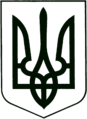 УКРАЇНА
МОГИЛІВ-ПОДІЛЬСЬКА МІСЬКА РАДА
ВІННИЦЬКОЇ ОБЛАСТІВИКОНАВЧИЙ КОМІТЕТ                                                           РІШЕННЯ №4Від 10 січня 2024 року                                              м. Могилів-ПодільськийПро стан військового обліку на території Могилів-Подільської міської територіальної громади у 2023 році та завдання щодо його поліпшення у 2024 роціКеруючись Законом України «Про місцеве самоврядування в Україні», відповідно до законів України «Про військовий обов’язок і військову службу», «Про мобілізаційну підготовку та мобілізацію», Порядку організації та ведення військового обліку призовників, військовозобов’язаних та резервістів, затвердженого постановою Кабінету Міністрів України від 30 грудня 2022 року №1487, Порядку бронювання військовозобов’язаних за органами державної влади, іншими державними органами, органами місцевого самоврядування та підприємствами, установами і організаціями на період мобілізації та на воєнний час, затвердженого постановою Кабінету Міністрів України від 04 лютого 2015 року №12, з метою забезпечення функціонування системи військового обліку та контролю за виконанням громадянами України військового обов’язку, дотримання встановлених правил військового обліку, своєчасного бронювання військовозобов’язаних за підприємствами, установами і організаціями на період мобілізації та на воєнний час, завчасної підготовки кадрів для заміни військовозобов’язаних, які підлягають призову у разі мобілізації та у відповідності до інформації щодо стану військового обліку на території міської територіальної громади, -виконавчий комітет міської ради ВИРІШИВ:1. Інформацію т.в.о. начальника Могилів-Подільського районного територіального центру комплектування та соціальної підтримки Тодорчука В.В. про стан військового обліку на території Могилів-Подільської міської територіальної громади у 2023 році взяти до відома згідно з додатком 1.2. Затвердити перелік заходів щодо поліпшення стану військового обліку у 2024 році на території Могилів-Подільської міської територіальної громади згідно з додатком 2.3. Затвердити план перевірок стану військового обліку в органах державної влади, інших державних органах, органах місцевого самоврядування, на підприємствах, в установах, організаціях та навчальних закладах Могилів-Подільської міської територіальної громади на 2024 рік згідно з додатком 3.	4. Затвердити плани звіряння даних військово-облікових документів органів місцевого самоврядування, підприємств, установ і організацій з обліковими даними Могилів-Подільського районного територіального центру комплектування та соціальної підтримки на 2024 рік згідно з додатком 4.          5. Відділу кадрової та правової роботи апарату міської ради та виконкому (Коваленко Л.О.) забезпечити ведення персонального військового обліку призовників і військовозобов’язаних, які працюють у виконавчих органах Могилів-Подільської міської ради, відповідно до вимог законодавства з військового обліку.    	6. Контроль за виконанням даного рішення покласти на першого заступника міського голови Безмещука П.О.        Міський голова                                                         Геннадій ГЛУХМАНЮК           Додаток 1до рішення виконавчогокомітету міської ради від 10 січня 2024 року №4Інформаціяпро стан військового обліку на території Могилів-Подільської міської територіальної громади у 2023 році __________________________________________________________________  Перший заступник міського голови     	        Петро БЕЗМЕЩУК                                                                                                                                                                   Додаток 2                                                                    до рішення виконавчого                                                                    комітету міської ради                                                                     від 10 січня 2024 року №4ЗАХОДИщодо поліпшення стану військового обліку на території Могилів-Подільської міської територіальної громади у 2024 році              _______________________________________________________________________________________________________              Перший заступник міського голови                 				                     Петро БЕЗМЕЩУК	                                                                                                                                                                  Додаток 3                                                                     до рішення виконавчого                                                                     комітету міської ради                                                                      від 10 січня 2024 року №4План перевірок стану військового обліку в органах державної влади, інших державних органах, органах місцевого самоврядування, на підприємствах, в установах, організаціях та навчальних закладах Могилів-Подільської міської територіальної громади на 2024 рік                ______________________________________________________________________________            Перший заступник міського голови                 				                               Петро БЕЗМЕЩУК                                                                                Додаток 4                                                                     до рішення виконавчого                                                                     комітету міської ради                                                                      від 10 січня 2024 року №4План звірянняданих військово-облікових документів органів місцевого самоврядування, підприємств, установ і організацій з обліковими даними Могилів-Подільського районного територіального центру комплектування та соціальної підтримки на 2024 рік                 _________________________________________________________________________________          Перший заступник міського голови                 				                                   Петро БЕЗМЕЩУК	